Maconaquah School Corporation
iPad Insurance Program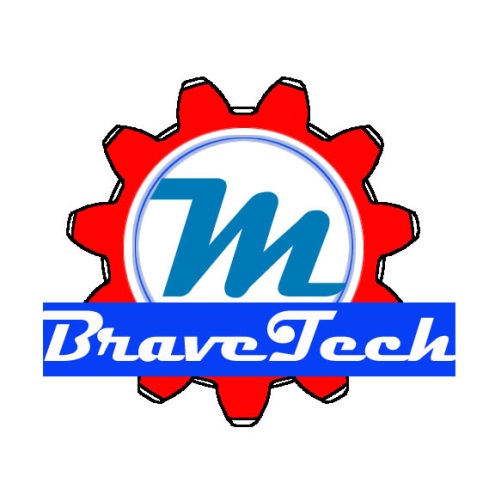 A deductible insurance program has been established to help you defray costs of damaged screens, keyboards, laptop parts, and power cords.  The Maconaquah School Corporation funded insurance program will cost $25 per student for the current school year.  By purchasing this insurance, repair costs will be reduced from their normal charge.Physical damages, intentional vandalism, and lost or stolen items will remain the responsibility of the student and his/her parent/guardian.  Once enrollment money is paid, the insurance will take effect 15 days after payment is received.  Common iPad Repair ChargesCommon iPad Repair ChargesBroken Screen$80 (no insurance)$40 (with insurance)Home Button Repair$50 (no insurance)$25 (with insurance)Headphone Jack Repair$50 (no insurance)$25 (with insurance)Total iPad Replacement
$422